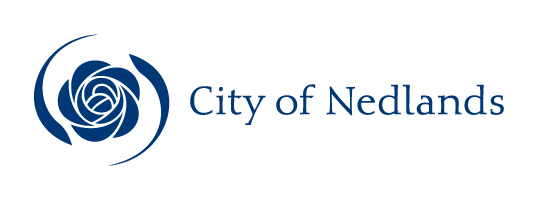 MinutesArts Committee Meeting22 July 2019ATTENTIONThis is a Committee which has only made recommendations to Council. No action should be taken on any recommendation contained in these Minutes. The Council resolution pertaining to an item will be made at the next Ordinary Meeting of Council following this meeting.Table of ContentsCity of NedlandsMinutes of a meeting of the Arts Committee held in the Meeting Room at the Council Administration Building at 71 Stirling Highway, Nedlands on Monday 22 July 2019 at 5.30pm.Declaration of OpeningThe Presiding Member declared the meeting open at 5.30pm and drew attention to the disclaimer below.(NOTE: Council at its meeting on 24 August 2004 resolved that should the meeting time reach 11.00 p.m. the meeting is to consider an adjournment motion to reconvene the next day).Present and Apologies and Leave of Absence (Previously Approved)Councillors and Voting Members  Councillor T P James (Presiding Member)	Melvista WardHis Worship the Mayor, RMC Hipkins Councillor W R B Hassell	Dalkeith WardCouncillor K A Smyth (from 5.32 pm)	Coastal Districts WardLuke Hollyock	Community MemberStaff	Ms M Granich	Manager CommunityMrs N M Ceric	Executive Assistant to CEO & MayorMs R C Stewart	Administration & Events OfficerMs L Macfarlane Reid 	Arts Centre CoordinatorPublic	Nil.Press	Nil.Leave of Absence		Nil.(Previously Approved)Apologies				Alexandrea Thompson	Community Member 					Councillor B G Hodsdon         Hollywood Ward	DisclaimerMembers of the public who attend Council meetings should not act immediately on anything they hear at the meetings, without first seeking clarification of Council’s position. For example, by reference to the confirmed Minutes of Council meeting. Members of the public are also advised to wait for written advice from the Council prior to taking action on any matter that they may have before Council.Any plans or documents in agendas and minutes may be subject to copyright. The express permission of the copyright owner must be obtained before copying any copyright material.Public Question TimeNil.Councillor Smyth joined the meeting at 5.32 pm.Addresses by Members of the Public (only for items listed on the agenda)Nil.Disclosures of Financial Interest The Presiding Member reminded Councillors and Staff of the requirements of Section 5.65 of the Local Government Act to disclose any interest during the meeting when the matter is discussed.There were no disclosures of financial interest.Disclosures of Interests Affecting ImpartialityThe Presiding Member reminded Councillors and Staff of the requirements of Council’s Code of Conduct in accordance with Section 5.103 of the Local Government Act.There were no disclosures affecting impartiality.Declarations by Members That They Have Not Given Due Consideration to PapersNil.Confirmation of MinutesArts Committee Meeting 17 June 2019Moved – Councillor HassellSeconded – Mayor HipkinsThe Minutes of the Arts Committee 17 June 2019 are to be accepted as a true and correct record of that meeting.CARRIED UNANIMOUSLY 5/-Items for Discussion7.1	Location of Artworks in Annie Dorrington Park Regulation 11(da) – The Committee agreed on two minor additions to further clarify the installation details and the need for a project coordinator for the artwork installation and other works at the park.Moved – Councillor SmythSeconded – Mr HollyockThat the Recommendation to Committee be adopted subject to the addition of a clause 3 and 4 as follows:requests Technical Services to provide detailed drawings of the installation including accurate elevation, plan and footing detail drawings including mowing and hard stand underneath seating; andrequests the CEO appoint a project coordinator for the installation of this artwork and other works at the park including the St John’s Wood Boulevard Public Open Space Playground installation.CARRIED UNANIMOUSLY 5/-Committee RecommendationThat the Arts Committee: locates artworks by Tony Pankiw in Annie Dorrington Park as at Attachment 2 – Option 2, Separating the Two Sculptures in the Park; commits expenditure of $9,435 to the installation of artworks referred to above;requests Technical Services to provide detailed drawings of the installation including accurate elevation, plan and footing detail drawings including mowing and hard stand underneath seating; andrequests the CEO appoint a project coordinator for the installation of this artwork and other works at the park including the St John’s Wood Boulevard Public Open Space Playground installation.Recommendation to Arts CommitteeThat the Arts Committee: locates artworks by Tony Pankiw in Annie Dorrington Park as at Attachment 2 – Option 2, Separating the Two Sculptures in the Park; andcommits expenditure of $9,435 to the installation of artworks referred to above.Executive SummaryThis report is being presented to give the Arts Committee the opportunity to decide the location of sculptures by Tony Pankiw within Annie Dorrington Park, Mt Claremont. DiscussionTony Pankiw has been commissioned to create two sculptures to be installed in Annie Dorrington Park, Mt Claremont. At the last meeting of the Arts Committee, on 17 June 2019, Tony Pankiw presented his overall concept for his artwork to the Committee, illustrated with a small model of the works. The location he presented is referred to in this report at Option 1.Option 1 – Decorative Concrete SlabThe model presented at the June meeting has three large vertical forms, each sitting on a horizontal seat.  Two of the large vertical forms are connected to each other by a large ‘roof’.  The third vertical form also has a (smaller) ‘roof’, which is not connected to the other two vertical forms. A significant new element of the proposal was that all three vertical structures were proposed to be located on a large decorative cement slab or platform.  This platform is in addition to the seating that is part of each sculpture and its footings. A plan of this proposal is provided at Attachment 1 – Option 1 for Location of Artworks in Annie Dorrington Park. Following the artist’s presentation, the Arts Committee formally received the presentation. However, the Arts Committee made no formal decision about the location of the works within the park.  Therefore, the matter of the location is still open to consideration and decision-making by the Arts Committee.Following the Arts Committee meeting on 17 June 2019, some concerns have been raised about the proposed location of the works, particularly the impact of the large decorative cement slab on which the works were proposed to be located. Additionally, information on the cost of installation of the works is now available and is presented to the Arts Committee in this report.Concerns that may need further consideration by the Arts Committee include:
Dominance of the artwork – whether placing the sculptures on a large platform will result in them dominating, rather than fitting into, the park.The impact of introducing a large expanse of concrete into the small park.“Heat island” effect created by the large expanse of concrete.How the larger concrete platform will work with the contours of the park.The main concern about the proposed location and configuration of the artwork is the effect of the proposed decorative platform. There is concern that putting the sculptures on a platform may destroy the balance between the artwork and other uses of the park – that it would elevate the artwork to a dominant position, rather than it being integrated into the park. There is concern that the park could become merely a setting for the artwork, rather than a community space with many uses, including experiencing the artwork. A desirable balance would be that park users can enjoy and appreciate the artworks without any of their other ways of using the park being hampered.The Mt Claremont area has a relatively low amount of public open space, which will therefore make this park particularly important for a variety of uses. Because the park is small, maximising planting, including lawn area, is particularly important for a range of informal activities. The proposed large slab or decorative platform will reduce the amount of lawn area.Increasing the amount of concrete in a relatively small park will also contribute to “heat island” effect, with the park becoming hotter because of radiant heat from concrete and metal.  For this reason, Committee members may wish to consider maximising the amount of planted area, particularly lawn area, in proportion to concrete, metal and other heat-radiating materials.There is also concern about the impact of the proposed decorative slab on the contours of the park.  The slab or platform itself would be level, while the ground area on which the platform sits, slopes.  Therefore, there is concern that this will result in a “lip” at one end of the concrete platform, with a drop to the lawn area. The previous proposal, to locate the sculptures separately in the park and not joined by a decorative slab, avoids this problem as the lawn between the separate sculptures would simply provide a gradual slope.Option 2:  Separating the SculpturesOption 2 would involve installing the same sculptures, but locating them separately within the park, at greater distance from each other and without the connecting concrete slab or platform.  A diagram of Option 2 can be seen at Attachment 2 – Option 2 for Location of Artworks in Annie Dorrington Park. Option 2 has the effect of drawing the public through the space, up towards Montgomery Hall.  The sculptures would be incorporated into a more holistic experience of the park for the user, rather than a one-off experience of the artworks in one part of the park only. In this way, the artworks would be better integrated into the park generally, as opposed to sitting on a platform that differentiates them from the rest of the park.Locating one of the sculptures closer to Montgomery Hall better connects the artworks with Montgomery Hall and its history.  This is particularly appropriate because of Annie Dorrington’s connection with Montgomery Hall. Because of her association with the site and her significance as an early painter of WA wildflowers, Tony Pankiw has incorporated inspiration from her artworks into his sculptures, with cut-out designs of stylized WA flora and fauna through which the light will fall. Therefore, relationship to site, a key resonance for all public art, is well served by separating the sculptures and drawing the public through the site, on a walk that begins at the entrance to the park and continues upward towards Montgomery Hall.Option 2 would locate the two separated sculptures in lawn rather than on a large concrete platform.  This would avoid introducing a significant additional amount of concrete into the small park and increasing the temperature of the artwork seating and of the park generally.ConsultationLisa Macfarlane Reid, Arts Centre Coordinator, has consulted with the artist on his response to Option 2, locating the separate sculptures further apart and in grass rather than on the decorative cement slab. He is comfortable with this option and proposed Option 1 mainly for ease of mowing around the sculptures. In his experience, ease of mowing has often been a major consideration for local governments installing public artworks and he was keen to pre-empt this issue.Lisa Macfarlane Reid has also consulted with Andrew Dickson, Manager Parks, on the mowing considerations of Option 2. Andrew has stated that, while the decorative platform of Option 1 certainly minimized mowing inconvenience, it is not required, and City staff can work with the sculptures being located in grass as in Option 2. Therefore, the main reason for the artist suggesting the decorative concrete platform is not considered a requirement by the City’s Parks Department. Budget/Financial ImplicationsBased on the contract with the artist, the City is responsible for the cost of installation of the artworks. Installation costs of both options are shown in Table 1 below.  Table 1:  Cost of Installation for Options 1 & 2The cost of both options is similar, being $9,000 for Option 1 (decorative slab) and $9,435 for Option 2 (separating the two sculptures and locating throughout the park). While Option 1 involves a cost of $4,000 for the decorative cement slab, which is not required for Option 2, this is offset by additional expenditure on electrical work required for Option 2. Additional electrical cabling is required because the sculptures are lit and, in Option 2, would be located further apart.SummaryTwo options on location of the artworks are presented for Committee consideration.  It should be noted that both the artist and the City’s Parks department can accommodate whichever option is preferred by the Arts Committee.While Option 1, Decorative Slab, has some labor-saving advantages in terms of park maintenance, it also brings disadvantages in relation to increased cement surfacing in the park, heat-island effect and less effective integration of the artworks into the park and with the broader site.Option 2, Separating the Two Sculptures, is more expensive to install. However, this option is closer to the vision originally developed by the artist from initial discussions with the Committee.  It better integrates the artworks into the surrounding space without impinging on other ways of using and enjoying the park.  Therefore, it is recommended that the artworks be installed in Annie Dorrington Park according to Option 2, Separating the Two Sculptures, as at Attachment 2 – Option 2: Separating the Two Sculptures, at a cost of $9,435.Date of next meetingThe next meeting of the Arts Committee meeting will be held on Monday 19 August 2019 at 5.30 pm. Declaration of ClosureThere being no further business, the Presiding Member declared the meeting closed at 6.05 pm.Arts Committee22 July 2019ApplicantCity of Nedlands Employee Disclosure under section 5.70 Local Government Act 1995 Nil.DirectorLorraine DriscollAttachmentsOption 1: Decorative Concrete SlabOption 2:  Separate the Two SculpturesOption 1:  Decorative Concrete SlabOption 2:  Separating the Two SculpturesFootings                             $4,000Footings                                    $4,000Electrical Work                   $1,000Electrical Work(longer cabling required)                 $5,435Decorative Slab                  $4,000Total Cost of Option 1  =  $9,000Total Cost of Option 2      =     $9,435